ELJÁRÁSREND JÁRVÁNYÜGYI HELYZET IDEJÉREEgyetemi hallgatók intézményi jelenlétére vonatkozóan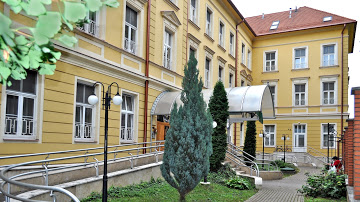 SM Duráczky EGYMI2020.ELJÁRÁSREND JÁRVÁNYHELYZET IDEJÉREEgyetemi hallgatók intézményi jelenlétére - gyakorlatok2020/2021-es tanévA SM Duráczky EGYMI a járványügyi rendelkezés alapján lezárult tanév, a nyári szünet és az ügyeleti rend után folytatja a gyermekek ellátását, és a hagyományos formában megkezdi a 2020/2021-es tanévet. A járványügyi intézkedések betartása minden intézményi dolgozó, gyermek, tanuló, hallgató számára kötelező. A fertőzés és a járvány kialakulásának, terjedésének megakadályozása, a gyermekek, a pedagógusok, az intézményben gyakorlatukat teljesítő egyetemi hallgatók és az intézmény valamennyi dolgozójának egészsége megóvása érdekében, a nyitás napjától a következő szabályok lépnek életbe:Az alapvető járványügyi szabályok betartása a gyakorlatukat teljesítő hallgatók számára is kötelező. (köhögés, tüsszentés protokollja, papír zsebkendő használata, szappanos kézmosás fontossága, távolságtartás szükségessége, stb.) Gyakorlatra csak teljesen egészséges hallgató érkezhet az intézménybe.Egy alkalommal egy hallgató érkezhet az intézménybe, csoportos hospitálás, gyakorlat nem lehet.A gyakorlatot úgy kell megszervezni, hogy az őszi szünet megkezdéséig minden hallgató lehetőség szerint három órát tanítson önállóan. Ezzel kapcsolatban minden hallgató, legyen szíves egyénileg egyeztetni a gyakorlatvezetőjével.Az intézménybe érkezést követően kötelező a lázmérés és a kézfertőtlenítő használata.Amennyiben a hallgató testhőmérséklete a 37,2 –nél magasabb, a gyakorlatát nem kezdheti meg.A hallgató logopédiai terápiát csak műanyag, arcot teljesen eltakaró pajzs használatával végezhet.Az intézmény közösségi tereiben, közlekedőiben kötelező a maszk használata.A gyakorlatra érkező hallgató minden héten kitölti és aláírja az eljárásrend mellékleteként csatolt nyilatkozatot. Gyakorlatot csak ennek leadása (gyakorlatvezetőnek) után kezdhet.Ha a hallgatónál, illetve közvetlen hozzátartozójánál igazolódik a fertőzés és a hallgató hatósági karanténba kerül, az intézményt azonnal értesíteni kell. A gyakorlatot folytatni csak orvosi igazolás birtokában lehet.A fejlesztések során a hallgató szorítkozzon csak a legszükségesebb fejlesztő eszközök, játékok használatára. Ezek fertőtlenítéséről a használat után gondoskodni kell.Textil vagy plüss játékok használatát a fejlesztő órákon ajánlott mellőzni.Az intézményben fel kell készülni az esetleges vegyes, illetve a bevezetésre kerülő digitálisan támogatott munkáraA hallgatói gyakorlatra vonatkozó eljárásrend az EMMI „Intézkedési terv a 2020/2021. tanévben a köznevelési intézményekben a járványügyi készenlét idején alkalmazandó eljárásrendről” dokumentuma, az egészségügyi „Járványügyi intézkedési terv” valamint a Kaposvári Tankerületi Központ útmutatása alapján készült.Kaposvár, 2020. szeptember 21.	     Gyurina Éva            intézményvezetőNyilatkozatAlulírott …………………………………………………………..……. egyetemi hallgató nyilatkozom, hogy az elmúlt 14 napbannem jártam külföldön ésnem voltam szoros kontaktusban valószínűsített vagy megerősített koronavírussal fertőzött személlyel, továbbánincs olyan fertőző betegségre utaló tünetem (pl. láz, köhögés, akut légzési nehézség, hasmenés, ízlelés és szaglás csökkenés, stb), amely miatt mások egészségét veszélyeztetném, és közösségben nem tartózkodhatnék.………………………………………………….										hallgató Kaposvár, ………………………………………………………………………..